§2385-B.  Disclosure of premium informationAll policies issued to employers for workers' compensation insurance must disclose clearly to the employer as separate figures the base rate and the employer's experience modification factor.  [PL 2001, c. 176, §1 (AMD).]Upon request from an employer, when a policy is issued to an employer for workers' compensation insurance, it must be accompanied by a statement disclosing the percentages of premium expended during the previous year by the insurer for claims paid, loss control and other administrative costs, medical provider expenses, insurer and employee attorney's fees and private investigation costs.  [PL 2001, c. 176, §1 (AMD).]SECTION HISTORYPL 1991, c. 885, §B12 (NEW). PL 1991, c. 885, §B13 (AFF). PL 2001, c. 176, §1 (AMD). The State of Maine claims a copyright in its codified statutes. If you intend to republish this material, we require that you include the following disclaimer in your publication:All copyrights and other rights to statutory text are reserved by the State of Maine. The text included in this publication reflects changes made through the First Regular and First Special Session of the 131st Maine Legislature and is current through November 1. 2023
                    . The text is subject to change without notice. It is a version that has not been officially certified by the Secretary of State. Refer to the Maine Revised Statutes Annotated and supplements for certified text.
                The Office of the Revisor of Statutes also requests that you send us one copy of any statutory publication you may produce. Our goal is not to restrict publishing activity, but to keep track of who is publishing what, to identify any needless duplication and to preserve the State's copyright rights.PLEASE NOTE: The Revisor's Office cannot perform research for or provide legal advice or interpretation of Maine law to the public. If you need legal assistance, please contact a qualified attorney.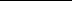 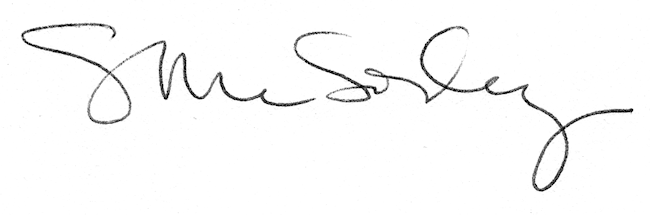 